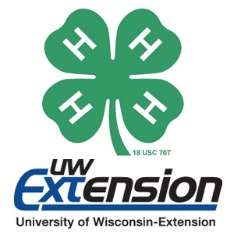 Rock Count 4-H Community Service Recognition FormDue to UWEX Office by September 30th This form is used to summarize the total hours worked on the Community Service Projects between October 1st and September 30th of the current 4-H year.Club: _________________________________________________________________________Add the number of hours worked from each Community Services Report Form submitted to the UWEX Office for Total number of hours worked on Community Service.

Total number of hours worked on each Community Service Project: _______________________
Annual Recognition is based on the following criteria. Please check the appropriate levels of recognition for your club based on the total number of hours reported above. ______	Bronze Certificate	1 – 10 Total Hours______	Silver Certificate	11 – 20 Total Hours______	Gold Certificate	21 or More Total Hours
If your club is selected for a special award, please list the clubs choice of agency/organizations to receive a cash donation on behalf of the club:______________________________________________________________________________
	Signature of 4-H Club Chair Person				Date